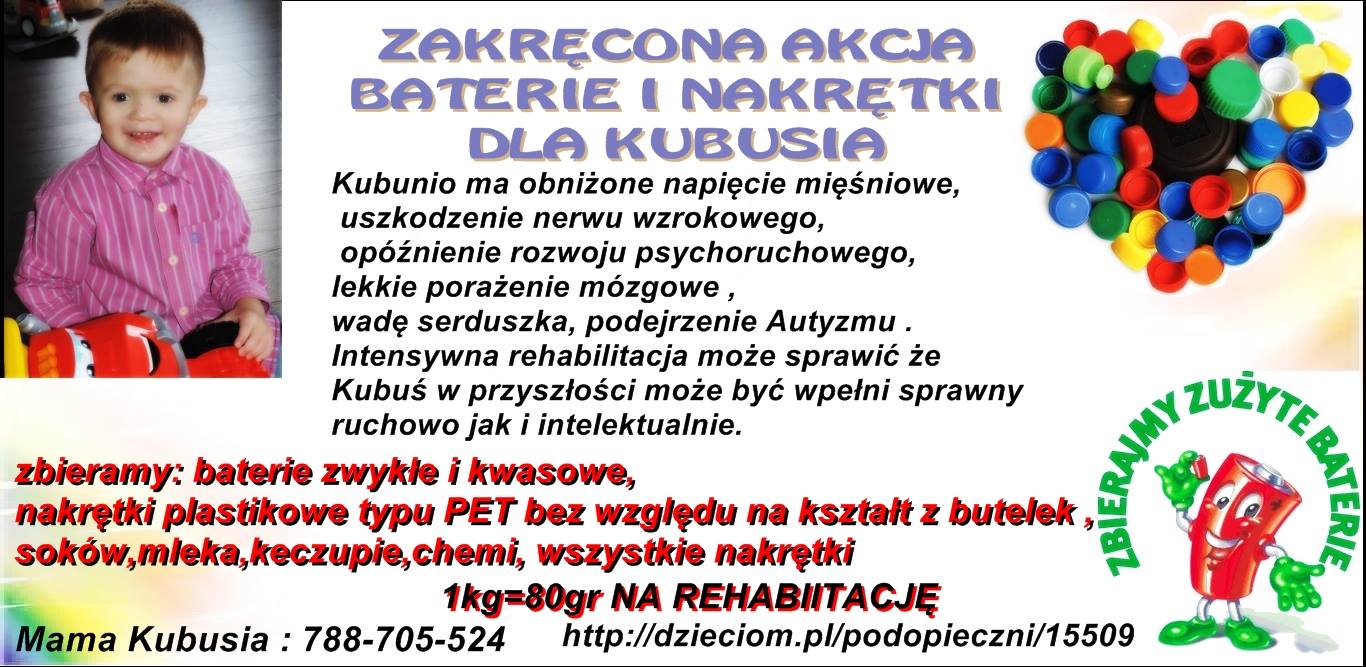 SKCKubuś ma obniżone napięcie mięśniowe, uszkodzenie nerwu wzrokowego, opóźnienie rozwoju psychoruchowego, lekkie porażenie mózgowe, wadę serduszka, autyzm.Intensywna rehabilitacja może sprawić, że Kubuś w przyszłości może być w pełni sprawny ruchowo jak i intelektualnie.Zbieramy nakrętki plastikowe typu PETbez względu na kształt!!!!!!!!!!!!!!!!!!!!